Campania “ORASE CURATE”- Regulament -Art. 1 Organizatorii campanieiASOCIATIA  ECOTIC, cu sediul în Bucuresti, Splaiul Unirii nr. 86, etaj 4, Sector 4,   CUI RO 18870966 cerere inregistrare dosar 6676/4/2006,  reprezentată de domnul Dragos Calugaru, Director General, denumită în continuare ECOTIC,desfasoara in perioada de 14 – 25 mai 2018, Campania de informare si colectare DEEE (deseuri de echipamente electrice si electronice) sub denumirea “ORASE CURATE”, timp in care acest regulament este valabil. Lista DEEE conform OUG 5 / 2015 este parte integranta a prezentului Regulament, conform Anexa 1.Programul se va desfasura conform prevederilor prezentului Regulament, care este obligatoriu pentru toti participantii. Programul urmareste informarea si constientizarea populatiei privind importanta colectarii separate a deseurilor de echipamente electrice si electronice si reciclarii acestora.  Obiectivul primordial il constituie dezvoltarea unei atitudini responsabile a populatiei fata de deseuri, in special fata de deseurile de echipamente electrice. Programul include, pe langa latura informativ-educativa si o componenta practica, aceea de colectare separata a deseurilor de echipamente electrice si electronice prin oferirea catre populatie a solutiilor pentru colectarea separata a deseurilor de echipamente electrice si electonice.Organizatorul isi rezerva dreptul de a modifica/completa si/sau schimba prezentul Regulament, precum si dreptul de a suspenda si/sau inceta desfasurarea Programului, cu conditia instiintarii prealabile a participantilor cu privire la orice modificare a vreuneia din prevederile acestuia, prin publicarea pe site-ul www.ecotic.ro. Participarea la Campanie implica cunoasterea si acceptarea integrala, expresa si neechivoca de catre participanti a prezentului Regulament. Prin participarea la aceasta Campanie, partile  sunt de acord cu mentionarea lor in cadrul materialelor realizate de Organizatori. Programul va putea fi intrerupt in caz de forta majora, sau printr-o decizie a Organizatorilor, dar nu inainte de a anunta participantii, cel putin prin publicarea pe site-ul www.ecotic.ro. Art. 2 Aria de desfasurare si durata Programului “ORASE CURATE”Aria de desfasurare: raza localitatilor TARGU CARBUNESTI, TICLENI, BARBATESTI, VLADIMIR, CRUSET, DANCIULESTI, STEJARI, STOINA, CAPRENI, HUREZANI, DRAGOTESTI, BUSTUCHIN, ROSIA DE AMARADIA, ALBENI, SCOARTA, SACELU, LELESTI, LICURICIProgramul se va desfasura in perioada de 14 - 25 mai 2018, cu structura urmatoare:Derularea campaniei colectare: -	14 – 25 mai 2018 – Colectare DEEE de la domiciliu in functie de solicitari si de programul de ridicare.:La solicitarea detinatorilor de DEEE voluminoase, Salubris Gilort SRL va planifica/ comunica si ridica aceste deseuri, respectand conditiile prezentului regulament.Predarea a minimum 3 kg DEEE (cumulat) in perioada -	14 – 25 mai 2018 este recompensata cu un premiu instant, respectiv o umbrela, in limita stocului disponibil, de 400 buc. Premiul instant se acorda pentru fiecare predare de DEEE, indiferent de numarul de bucati sau de greutatea ce depaseste minimul de 3 kg dar nu mai mult de 1 (unu) premiu instant pentru o persoana care se identifica in cadrul campaniei cu mai mult de o predare la punctul de colectare sau prin preluarea de la domiciliu de catre Colectare Deseuri Mogosoaia SRL.III. PremiereaPremierea consta in recompensarea celor ce predau DEEE, dar nu mai putin de  3 Kg, cu un premiu instant, o umbrela, pus la dispozitie de catre Asociatia ECOTIC, in limita stocului disponibil. Valoarea totala a premiilor va fi de 1200 EURO + TVA. Premiul se acorda  in momentul predarii DEEE la punctul de colectare DEEE, sau in momentul ridicarii deseului de la domiciliu. Salubris Gilort SRL are obligatia de a tine evidenta persoanelor care predau DEEE conform conditiilor prezentului regulament, conform Anexei 2 la Prezentul Regulament.Art. 3 LitigiiOrice potentiale litigii aparute intre organizatori si participantii la Campanie vor fi solutionate pe cale amiabila, iar, in caz de litigiu, de instantele competente din Bucuresti.Art. 4 Disponibilitatea regulamentului ProgramuluiPrezentul Regulament este disponibil gratuit oricarui participant pe site-urile www.ecotic.ro, la punctul de lucru Salubris Gilort SRL, precum si la sediul Primariei Targu Carbunesti si a restul de primarii implicate.Art. 5 DiversePrin inscrierea la aceasta Campanie, participantii sunt de acord cu prevederile prezentului Regulament. Participantii sunt de acord ca datele lor personale sa fie prelucrate si sa intre in baza de date a Campaniei. Organizatorul nu va utiliza datele personale in niciun alt scop dupa incheierea Campaniei. . Organizatoriul este  inregistrat la ANSPDCP sub numerele: ECOTIC 16448.La cererea expresa a participantilor, Organizatorii vor asigura participantilor dreptul de acces, dreptul de interventie asupra datelor, dreptul de opozitie, dreptul de informare, dreptul de a nu fi supus unei decizii individuale si dreptul de a se adresa justitiei in conformitate cu dispozitiile Legii nr. 677/2001 pentru protectia persoanelor cu privire la prelucrarea datelor cu caracter personal si libera circulatie a acestor date, publicata in Monitorul Oficial nr. 790 din 12 decembrie 2001.Participantii la Campanie au dreptul sa refuze in orice moment, in mod gratuit si fara nicio justificare ca datele pe care le-au furnizat in legatura cu participarea lor la Campanie sa fie prelucrate in scop de marketing direct sau sa fie dezvaluite unor terti intr-un asemenea scop. Pentru exercitarea acestor drepturi, participantii vor trimite o cerere pe adresa logistica@ecotic.ro, intocmita in forma scrisa, datata si semnata.Organizatorul si partenerii lor in desfasurarea Campaniei vor pastra confidentialitatea cu privire la datele personale ale participantiilor, le vor utiliza numai in scopurile stabilite prin Regulament si le vor transmite catre terti numai in conditiile legii si ale prezentului Regulament. Data: 22.03.2018Anexa 1LISTA  CATEGORIILOR  DE  DEEE(Conform anexei 3  din  OUG 5/2015)1. Aparate de uz casnic de mari dimensiuni:1.a.1 Aparate frigorifice mari cu CFC in izolatie complete1.a.2 Aparate frigorifice mari cu CFC in izolatie incomplete1.a.3 Aparate frigorifice mari fara CFC in izolatie complete1.a.4 Aparate frigorifice mari fara CFC in izolatie incomplete1.b.1 Frigidere cu CFC in izolatie complete1.b.2 Frigidere cu CFC in izolatie incomplete1.b.3 Frigidere fara CFC in izolatie complete1.b.4 Frigidere fara CFC in izolatie incomplete1.c.1 Congelatoare cu CFC in izolatie complete1.c.2 Congelatoare cu CFC in izolatie incomplete1.c.3 Congelatoare fara CFC in izolatie complete1.c.4 Congelatoare fara CFC in izolatie incomplete1.d.2 Alte aparate mari utilizate pentru refrigerarea, conservarea si pastrarea produs cu CFC in izolatie incomplete, (inclusv: masini de gheata, dozator de bere, dozator de apa)1.d.3 Alte aparate mari utilizate pentru refrigerarea, conservarea si pastrarea produs fara CFC in izolatie complete , (inclusv: masini de gheata, dozator de bere, dozator de apa)1.d.4 Alte aparate mari utilizate pentru refrigerarea, conservarea si pastrarea produs fara CFC in izolatie incomplete, (inclusv: masini de gheata, dozator de bere, dozator de apa)1.e Masini de spalat rufe1.f Uscatoare de haine1.g Masini de spalat vase1.h Masini de gatit1.i Sobe electrice1.j Plite electrice (inclusiv: gratare electrice mari)1.k Cuptoare cu microunde1.l Alte aparate de uz casnic de mari dimensiuni utilizate pentru gatit si prelucrar...1.m Aparate electrice de încalzit (inclusiv: boilere, centrale termice (incl gaz), incalzitoare instant apa)1.n Radiatoare electrice (inclusiv: convectoare, aeroterme, termoventilator, uscatoare de maini, paturi electrice)1.n.1 Radiatoare electrice cu ulei1.o Alte aparate de uz casnic de mari dimensiuni utilizate pentru încalzirea camerelor (inclusiv: pompe de caldura, aparat sauna, incubator oua)1.p Ventilatoare electrice1.q Aparate de aer conditionat1.r Alte echipamente de ventilare, de ventilare pentru evacuare şi de climatizare (purificatoare, umidificatoare aer, odorizante electrice) 2. Aparate de uz casnic de mici dimensiuni2.a Aspiratoare2.b Aparate de curăţat covoare2.c Alte aparate de curăţat2.d Aparate de cusut, tricotat, ţesut şi alte prelucrări ale textilelor2.e Fiare de călcat şi alte aparate de călcat, calandrat şi alte forme de întreţiner...2.f Aparate de prăjit pâine (inclusiv: Sandwich maker, toastere)2.g Friteuze (inclusiv: aparate de gatit cu aburi, masini de facut paine, aparate de popcorn, aparate de facut inghetata, fierbatoare apa, sterilizatoare, gratare electrice)2.h Maşini de măcinat cafea, filtre de cafea şi echipamente de deschis sau sigilat r...2.i Cuţite electrice (include: feliatoare electrice, tocatoare carne, blandere, storcatoare fructe, roboti de bucatarie, mixere)2.k Ceasuri deşteptătoare, ceasuri de mână şi alte echipamente de măsurat, indicat s...2.l Cânta3. Echipamente informatice şi echipamente pentru comunicaţii electronice3.a.Prelucrarea centralizata a datelor (servere)3.b.Sisteme de procesare a datelor de mare capacitate3.c.Minicomputere; imprimante; informatica personala3.d.Unitati calculatoare3.d.1.mouse si tastaturi3.d.2.Monitoare CRT3.d.3.Monitoare LCD3.e.Calculatoare portabile, inclusiv unitate centrala, mouse, monitor si tastatura (laptop, notebook, netbook)3.f.Calculatoare mici portabile (calculatoare foarte mici, portabile cu ecran sensibil  PDA, tablete )3.g.Calculatoare electronice3.h.Imprimante (inclusiv: plottere, imprimanta de eticheta)3.i.Echipament pentru copiere (inclusiv: echipamente multifunctionale)3.j.Masini de scris electrice si electronice3.k.Calculatoare de buzunar si de birou3.l.Alte produse si echipamente de colectat, stocat, prelucrat, prezentat sau comunicat informatii  (scaner, switch, hub, cititor cod bare, POS, case marcat, masini numarat bani, retroproiectoare, HDD extern, webcam, joystick, memory stick, microfoane, info chioscuri, ceas inteligent, bratara inteligenta, ochelari inteligenti)3.l.1.componente echipmanete electice si electronice3.m.Terminale si sisteme pentru utilizatori3.n.Faxuri3.o.Telexuri3.p.Telefoane3.q.Telefoane publice3.r.Telefoane fara fir (inclusiv walkie-talkie, statii emisie-receptie)3.s.Telefoane celulare3.ș.Roboti telefonici3.t.Alte produse sau echipamente de transmis sunete, imagini ori alte informatii prin telecomunicatie (inclusiv: GPS/PNG)4. Aparate electrice de consum şi panouri fotovoltaice:4.a Aparate de radio4.b Televizoare4.b.1 Televizoare CRT4.b.2 Televizoare LCD/plasma4.c Camere video (inclusiv: aparate foto digitale)4.d Aparate video (inclusiv: DVD recorder, DVR)4.e Aparate de inalta fidelitate (inclusiv: combine muzicale, mixere DJ, difuzoare auto, microsistem audio, Home cinema, media player)4.f Amplificatoare audio (inclusiv: amplitunere, receivere)4.g Instrumente muzicale4.h Alte produse sau echipamente de înregistrat sau reprodus sunete ori imagini, altfel decât prin telecomunicatii (inclusiv videoproiectoare, mp3-mp4 playere portabile, Ipod, boxe audio pasive (alimentare la USB sau mufa jack), telecomenzi, casti hands freee, casti audio)4.i panouri fotovoltaice5. Echipamente de iluminat5.a. Aparate de iluminat pentru lămpi fluorescente, cu excepţia aparatelor casnice de...5.f. Alte materiale de iluminat: lustre , veioze, lanterne pe led6. Unelte electrice şi electronice, cu excepţia uneltelor industriale fixe de mari dimensiuni6.a. Masini de gaurit6.b. Ferastraie6.c. Masini de cusut6.d.Echipamente de strunjit, de frezat, de slefuit, de polizat, de taiat cu ferastra...6.e.Dispozitive pentru nituit, pentru fixat cu cuie sau pentru insurubat sau de extr...6.f.Dispozitive pentru sudura, pentru lipit sau pentru utilizari similare6.g.Echipamente de pulverizat, de imprastiat, de dispersat sau alte operatiuni de tratare a substantelor lichide sau gazoase prin alte mijloace  (inclusiv pompe de apa, hidrofoare, betoniere, amestecatoare, compresoare, pistol cu aer cald)6.h. Unelte de tuns iarba sau pentru alte activitati de gradinarit7. Jucării, echipament pentru petrecerea timpului liber şi echipament sportiv7.a.Trenuri electrice sau masini de cursa în miniatura (inclusiv drone)7.b.Console portabile de jocuri video (inclusiv: volane, joystick)7.c. Jocuri video7.c.1. Echipamente/jocuri cu CRT7.d.Calculatoare pentru ciclism, scufundare, cros, canotaj etc.7.e.Echipamente sportive cu componente electrice sau electronice (inclusiv benzi alergare, biciclete fitness)7.f. Automate cu monede8. Dispozitive medicale, cu excepţia tuturor produselor implantate şi infectate8.a.Echipamente de radioterapie8.a.1	Echipamente de radioterapie cu CRT8.b.Echipamente de cardiologie8.b.1.Echipamente de cardiologie cu CRT8.c.1.Echipamente de dializa, ventilatoare pulmonare, echipamente de medicina nucleara cu CRT8.c.Echipamente de dializa, ventilatoare pulmonare, echipamente de medicina nucleara8.d.1Echipamente de laborator pentru diagnosticare în vitro cu CRT8.d.Echipamente de laborator pentru diagnosticare în vitro8.e.Analizoare8.f.Aparate frigorifice8.g.Teste de fecundare8.h.1Alte aparate de detectare, prevenire, supraveghere, tratare, alinare a bolilor cu CRT8.h.Alte aparate de detectare, prevenire, supraveghere, tratare, alinare a bolilor, ...9. Instrumente de monitorizare şi control9.a.Detectoare de fum9.b.Regulatoare de caldura9.c.Termostate9.d.Aparate de masurat, cantarit sau reglat de uz casnic ori utilizate ca echipament (detectoare de gaz,contor electronic de energie activa,contor de apa rece/calda, contor de gaze, contor digital) 9.e.Alte instrumente de supraveghere si control utilizate în instalarii industriale 9.e.1.echipamente. UPS9.e.2.Incarcatoare10. Distribuitoare automate10.a .Distribuitoare automate de bauturi calde10.a.1.Distribuitoare automate cu CFC in izolatie complete10.a.2.Distribuitoare automate cu CFC in izolatie incomplete10.b.Distribuitoare automate de sticle sau doze calde ori reci10.b.1.Distribuitoare automate cu CFC in izolatie complete10.b.2.Distribuitoare automate cu CFC in izolatie incomplete10.c.Distribuitoare automate de produse solide10.c.1.Distribuitoare automate cu CFC in izolatie complete10.c.2.Distribuitoare automate cu CFC in izolatie incomplete10.d.Distribuitoare automate de bani10.e. Toate aparatele care furnizeaza automat o gama larga de produse.Anexa 2Centralizator colectare DEEE/predare premiiBORDEROU PREDARE-PRIMIRE BORDEROU PREDARE-PRIMIRE BORDEROU PREDARE-PRIMIRE BORDEROU PREDARE-PRIMIRE BORDEROU PREDARE-PRIMIRE BORDEROU PREDARE-PRIMIRE BORDEROU PREDARE-PRIMIRE BORDEROU PREDARE-PRIMIRE BORDEROU PREDARE-PRIMIRE Localitate: TARGU CARBUNESTILocalitate: TARGU CARBUNESTILocalitate: TARGU CARBUNESTILocalitate: TARGU CARBUNESTILocalitate: TARGU CARBUNESTILocalitate: TARGU CARBUNESTILocalitate: TARGU CARBUNESTILocalitate: TARGU CARBUNESTILocalitate: TARGU CARBUNESTIData: Nr. 
crt.NumePrenumeTip deseu predatCantitate estimata 
(buc)Cantitate estimata 
(kg)Premiu instant (umbrela)
(DA / NU)Se completeaza cu "DA" daca sunteti de acord cu *Semnatura12345678910111213*Am luat la cunostinta si sunt de acord cu Regulamentul campaniei. Sunt de acord cu prelucrarea datelor mele cu caracter personal, conform Regulamentului.Am luat la cunostinta si sunt de acord cu Regulamentul campaniei. Sunt de acord cu prelucrarea datelor mele cu caracter personal, conform Regulamentului.Am luat la cunostinta si sunt de acord cu Regulamentul campaniei. Sunt de acord cu prelucrarea datelor mele cu caracter personal, conform Regulamentului.Am luat la cunostinta si sunt de acord cu Regulamentul campaniei. Sunt de acord cu prelucrarea datelor mele cu caracter personal, conform Regulamentului.Am luat la cunostinta si sunt de acord cu Regulamentul campaniei. Sunt de acord cu prelucrarea datelor mele cu caracter personal, conform Regulamentului.Am luat la cunostinta si sunt de acord cu Regulamentul campaniei. Sunt de acord cu prelucrarea datelor mele cu caracter personal, conform Regulamentului.Am luat la cunostinta si sunt de acord cu Regulamentul campaniei. Sunt de acord cu prelucrarea datelor mele cu caracter personal, conform Regulamentului.Am luat la cunostinta si sunt de acord cu Regulamentul campaniei. Sunt de acord cu prelucrarea datelor mele cu caracter personal, conform Regulamentului.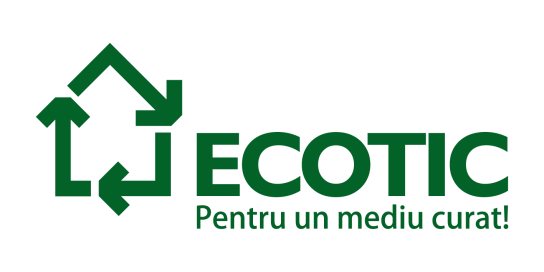 